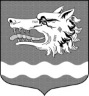 Администрация Раздольевского сельского поселения Приозерского муниципального района Ленинградской областиПОСТАНОВЛЕНИЕ20 марта 2024 года                                                                                       № 59Об утверждении годового отчета о ходе реализации и оценки эффективности муниципальной программы «Обеспечение устойчивого функционирования и развития коммунальной инфраструктуры и повышение энергоэффективности в  муниципальном образовании Раздольевское сельское поселение на 2023-2025 годы» за 2023 годВ соответствии с пунктами 4, 5, 6 Порядка разработки, реализации и оценки эффективности муниципальных программ муниципального образования Раздольевское сельское поселение муниципального образования Приозерский муниципальный район Ленинградской области, утвержденного постановлением администрации Раздольевское сельское поселение от 12 05 2022 года №113  и Порядка оценки эффективности реализации муниципальных долгосрочных целевых программ муниципального образования Раздольевское сельское поселение, в целях повышения эффективности использования бюджетных средств и совершенствования программно-целевого метода формирования бюджета муниципального образования Раздольевское сельское поселение, администрация Раздольевского сельского поселения ПОСТАНОВЛЯЕТ:1. Утвердить годовой отчет о ходе реализации и оценки эффективности муниципальной программы «Обеспечение устойчивого функционирования и развития коммунальной инфраструктуры и повышение энергоэффективности в муниципальном образовании Раздольевское сельское поселение на 2023-2025 годы» за 2023 год (приложение).2.	Настоящее постановление подлежит обязательному размещению на сайте поселения   Раздольевское.рф.3.	Постановление вступает в силу с момента его официального опубликования.4.	Контроль за выполнением постановления оставляю за собой.Глава администрации                                                                                              В.В. ЗайцеваИсп: А.Ш. Шехмаметьева, Иванова Н. Н.(813) 79-66-78, 66-649Разослано: дело-2, прокуратура-1, СМИ-1, официальный сайт-1Приложениек постановлению администрации Раздольевского сельского поселенияот 20.03.2024 года №59Годовой отчет о ходе реализации и оценки эффективности муниципальной программы «Обеспечение устойчивого функционирования и развития коммунальной инфраструктуры и повышение энергоэффективности в муниципальном образовании Раздольевское сельское поселение на 2023-2025 годы»за 2023 годОтветственный исполнитель программы:Глава администрации Раздольевского сельского поселения: Зайцева Виктория Вячеславовна,тел. (8-813-79) 66-718эл.адрес:  adm.razdole@mail.ruПодпись____________________Годовой отчет о ходе реализации и оценки эффективности муниципальной программы «Обеспечение устойчивого функционирования и развития коммунальной инфраструктуры и повышение энергоэффективности в  муниципальном образовании Раздольевское сельское поселение на 2023-2025 годы» за 2023 годТаблица 1Информацияо ходе реализации муниципальной программы /подпрограммы«наименование программы /подпрограммы»Финансирование мероприятий муниципальной программы/подпрограммы1. Достижение целевых показателей(ежегодно нарастающим итогом)за период 2023г. Таблица 2Выполнение плана мероприятий по программе: «Обеспечение устойчивого функционирования и развития коммунальной инфраструктуры и повышение энергоэффективности в муниципальном образовании Раздольевское сельское поселение на 2023-2025 годы» за 2023 год(ежеквартально нарастающим итогом)Оценка эффективности  реализации целевой муниципальной программы «Обеспечение устойчивого функционирования и развития коммунальной инфраструктуры и повышение энергоэффективности в  муниципальном образовании Раздольевское сельское поселение на 2023-2025 годы» за 2023 годРазработана на основании  Постановления  администрации МО Раздольевское СП от 12.05.2022 года №113 «Об утверждении Порядка разработки, реализации и оценки эффективности муниципальных программ муниципального образования Раздольевское сельское поселение муниципального образования Приозерский муниципальный район Ленинградской области»Оценку результативности и эффективности реализации муниципальных программ используются индикаторы и показатели отчета о реализации Программы. Под результативностью понимается степень достижения запланированных показателей за счет реализации мероприятий Программы.Результативность измеряется путем сопоставления фактически достигнутых значений показателей с плановыми значениями. В качестве критериев оценки результативности реализации Программы и программных мероприятий используется индекс результативности и интегральная оценка результативности.Индекс результативности Программы (мероприятия) оценивается по каждому целевому показателю в год t и за расчетный период T:                                       Пфit                                Рit = ------,                                      Ппitгде:Рit - результативность достижения i-го показателя, характеризующего ход реализации Программы, в год t;Пфit - фактическое значение i-го показателя, характеризующего реализацию Программы, в год t Ппit - плановое значение i-го показателя, характеризующего реализацию Программы, в год t;i - номер показателя Программы.                                      Пфit                               Рit = ------ =        100/100= 100                                        Ппit                                      Пфit                               Рit = ------ =         100/100= 1                                        Ппit                                      Пфit                               Рit = ------ =        100/100= 100                                        ПпitИнтегральная оценка результативности Программы в год t определяется по следующей формуле:                                      m                                 SUM Рit                                  1                            Ht = ------- x 100,                                    mгде:Ht - интегральная оценка результативности Программы в год t (в процентах);Рit - индекс результативности по i-му показателю <1> в год t;m - количество показателей Программы.-------------------------------<1> Все целевые и объемные показатели Программы являются равнозначными.Ht= ((1+1=1)/3)*100=100% Эффективность реализации Программы определяется как соотношение интегральной оценки результативности Программы и уровня финансирования:                                    Ht                              Эt = ---- x 100,                                    Stгде:Эt - эффективность Программы в год t;St - уровень финансирования Программы в год t, определяется как отношение фактического объема финансирования к запланированному объему финансирования в год t;Ht - интегральная оценка результативности Программы в год t.                                      Ht                              Эt = ---- x 100=97,5/100*100= 97,5                                    StПри завершении расчетов показателей формулируются выводы по оценке эффективности реализации Программы с учетом следующих критериев:значение показателя (Эt) от 90 до 110% - реализация Программы соответствует запланированным результатам при запланированном объеме расходов - запланированная эффективность реализации Программы;значение показателя (Эt) более 110% - эффективность реализации Программы более высокая по сравнению с запланированной;значение показателя (Эt) от 50 до 90% - эффективность реализации Программы более низкая по сравнению с запланированной;значение показателя (Эt) менее 50% - Программа реализуется неэффективно.Вывод: значение эффективность программы  97,5%  Программа соответствует запланированным результатам при запланированном объеме расходов - запланированная эффективность реализации Программы.№ строки целевого показателяНаименование целевого показателяЕдиница измеренияЗначение целевого показателяЗначение целевого показателяЗначение целевого показателя№ строки целевого показателяНаименование целевого показателяЕдиница измеренияпланируемоена текущий годфактическое за отчетный периодпроцент выполнения1234561снижение риска возникновения аварийных ситуаций, связанных с нарушением подачи энергетических ресурсов%40401002снижение издержек в рамках обеспечения коммунальных услуг населению%80801003обеспечение нормативной составляющей объектов теплоснабжения%100100100Наименование плановых мероприятийФинансирование мероприятий – всего (тыс. рублей)Финансирование мероприятий – всего (тыс. рублей)Фактическое исполнение плановых мероприятий в отчетном периоде, примечания, %Наименование плановых мероприятийпланируемое на текущий годфактическое за отчетный периодФактическое исполнение плановых мероприятий в отчетном периоде, примечания, %2345МУНИЦИПАЛЬНАЯ ПРОГРАММА «ОБЕСПЕЧЕНИЕ УСТОЙЧИВОГО ФУНКЦИОНИРОВАНИЯ И РАЗВИТИЯ КОММУНАЛЬНОЙ И ИНЖЕНЕРНОЙ ИНФРАСТРУКТУРЫ И ПОВЫШЕНИЕ ЭНЕРГОЭФФЕКТИВНОСТИ В МУНИЦИПАЛЬНОМ ОБРАЗОВАНИИ»4 231,14 124,097,5Комплекс процессных мероприятий "Поддержание устойчивой работы объектов коммунальной и инженерной инфраструктуры"1 014,1966,995,3 Реализация мероприятий по обеспечению устойчивого функционирования объектов теплоснабжения на территории Ленинградской области1014,1966,995,32.  Комплекс процессных мероприятий "Энергосбережение и повышение энергетической эффективности"225,0210,093,3Мероприятия по повышению надежности и энергетической эффективности в системах теплоснабжения225,0210,093,33.  Комплекс процессных мероприятий "Поддержка преобразований в жилищно-коммунальной сфере на территории Ленинградской области для обеспечения условий проживания населения"2703,72703,7100Субсидии юридическим лицам2703,72703,71004.  Мероприятия, направленные на достижение цели федерального проекта "Содействие развитию инфраструктуры субъектов Российской Федерации 288,3(муниципальных образований)"288,3243,484,4Мероприятия в области жилищно-коммунального хозяйства288,3243,484,41Пфit фактическое значение i-го показателя, характеризующего реализацию Программы, в год t%100снижение риска возникновения аварийных ситуаций, связанных с нарушением подачи энергетических ресурсов2Ппit - плановое значение i-го показателя, характеризующего реализацию Программы, в год t;%100снижение риска возникновения аварийных ситуаций, связанных с нарушением подачи энергетических ресурсов1 Пфit -фактическое значение i-го показателя, характеризующего реализацию Программы, в год t%100снижение издержек в рамках обеспечения коммунальных услуг населению2Ппit - плановое значение i-го показателя, характеризующего реализацию Программы, в год t;%100снижение издержек в рамках обеспечения коммунальных услуг населению1 Пфit -фактическое значение i-го показателя, характеризующего реализацию Программы, в год t%100обеспечение нормативной составляющей объектов теплоснабжения2Ппit - плановое значение i-го показателя, характеризующего реализацию Программы, в год t;%100обеспечение нормативной составляющей объектов теплоснабженияРit - индекс результативности по i-му показателю <1> в год t;1m - количество показателей Программы.3показателяSt - уровень финансирования Программы в год t, определяется как отношение фактического объема финансирования к запланированному объему финансирования в год t;St =    4124,0/4231,1*100 = 97,5%Ht - интегральная оценка результативности Программы в год t.100